 МАТЕРИАЛ ДЛЯ ДИСТАНЦИОННОГО ОБУЧЕНИЯ объединения «Подвижные игры» педагога Лакеева Ю.М.Тема: «Общеразвивающие упражнения с гантелями», «Игры».
Существуют также удобные для занятий полые гантели, массу которых просто изменять, добавляя в них песок или воду. Такой спортивный инвентарь изготовляют из пластика, винила или резины. В продаже можно найти набор гантелей с весом от 250 г до 1 кг. Специалисты при подборе веса этих спортивных снарядов рекомендуют руководствоваться расчётом: 10% от массы тела малыша. Начинать нужно с небольших гантелей весом 250 грамм, начальная нагрузка должна быть несильной. Когда чадо будет выполнять все упражнения без особых усилий, нагрузку можно будет немного увеличить. Следует отметить, что нагрузку нужно увеличивать постепенно.Подвижные игры.Игра "СБЕЙ КЕГЛИ" 
       Комплект состоит из 9 кеглей (одна повыше) и 2 шаров. Кегли расставляют на ровной дорожке, желательно перед забором или стеной, чтобы шары не откатывались далеко, вынуждая детей бегать за ними. Катят шары с расстояния 1,5—3 м. 
        Выигрывает тот, кто меньшим числом бросков шаров выбьет больше кеглей. Игру можно постепенно усложнить, вводя разные построения: кегли вплотную в один ряд, высокая в середине; кегли в один ряд на расстоянии 3—5 см одна от другой; кегли по кругу, высокая в середине; кегли в три ряда по 3 в каждом, расстояние между кеглями 7—8 см; кегли в два ряда, высокая между рядами. 
Игра "ЛАБИРИНТ" 
          Кегли расставляются по-разному. Используются разные по размеру кегли, набитые песком. Дети бегают между ними; водят между ними мяч ногой.Игра на выбывание "ОДИН ЛИШНИЙ" 
         Кегли расставляют по кругу, количество их на одну меньше чем игроков. Под музыку игроки бегают вокруг кеглей, с ее окончанием стараются быстро схватить ближайшую кеглю. Тот участник, которому не хватило кегли выбывает из игры. 
       Игра возобновляется, но перед началом одну кеглю снова убирают, чтобы в итоге опять их было на одну меньше чем игроков.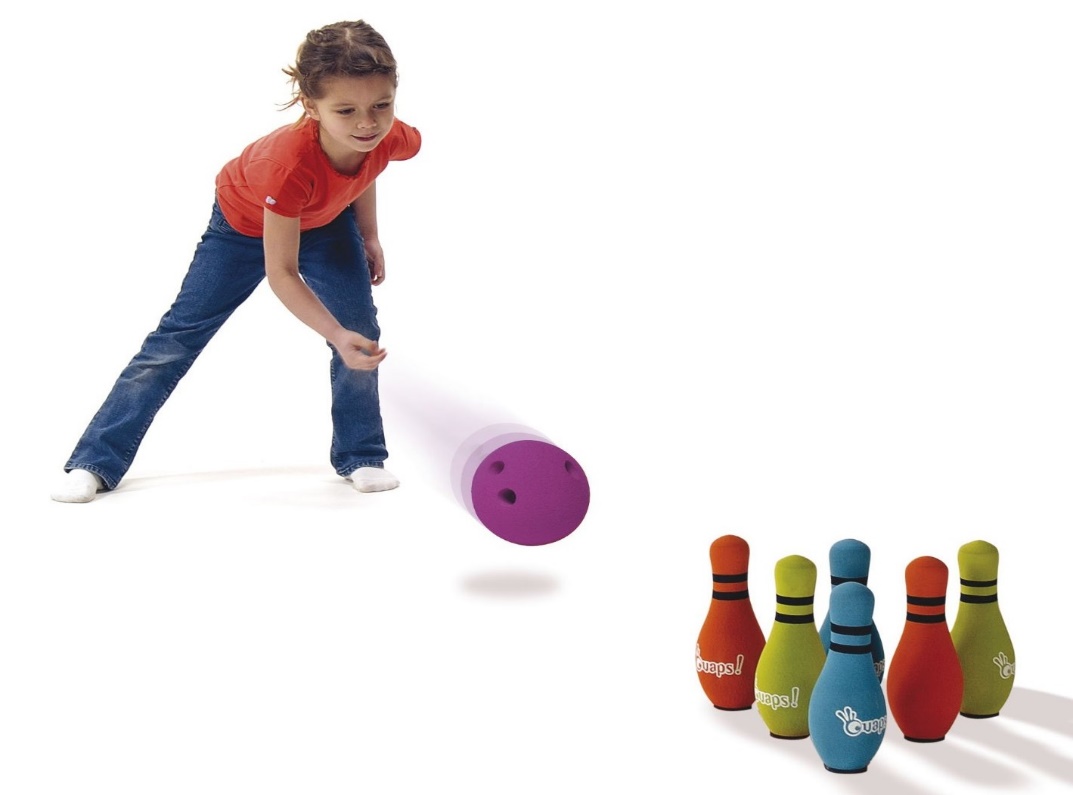 Частные задачи№ п/пСодержаниеДозировкаРазвитиедельтовидных мышцы1И.П.- стойка ноги врозь руки согнуты в стороны гантели вверх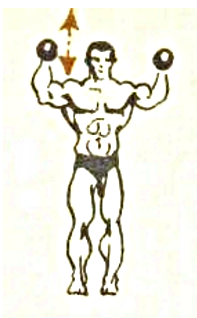 1-руки вверх2-И.п.6 разРазвитиедельтовидных мышцы2И.п.-стойка ноги врозь, гантели вниз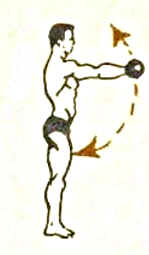 1-гантели вперед-вверх2-И.п.6 разРазвитие мышцбицепсы3И.п.-стойка ноги врозь, гантели вниз-наружу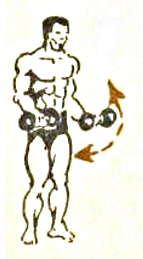 1-сгибание рук в локтевых суставах2-И.п.6разРазвитие мышц трицепса4И.п.-стойка ноги врозь, рука вверх, согнута в локтевом суставе, гантеля опущена вниз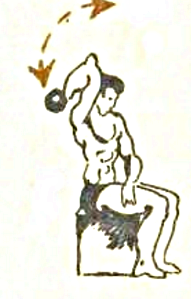 1-гантеля вверх2-И.п.6разРазвитие мышц спины5И.п.О.с.,гантели за головой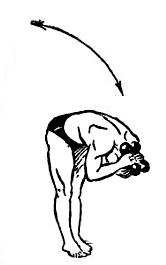 1-наклон вперед2-и.п.6разРазвитие мышц спины6И.п.широкая стойка ноги врозь, наклон вперед, гантели вниз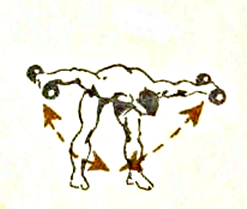 1-руки с стононы2-и.п.6разРазвитие мышц спины7И.п.стойка ноги врозь, гантели вверх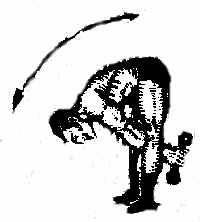 1-наклон вперед, гантели  завести за ноги2-и.п.6разРазвитие мышц спины8И.п.стойка ноги врозь, гантели вверх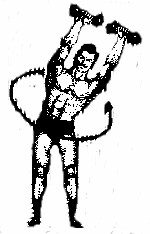 1-4-круговые движения туловищем влево5-8-тоже вправо6разРазвитие мышц брюшного пресса9И.п.О.с.,стоя согнувшись, руки согнуты в локтевых суставах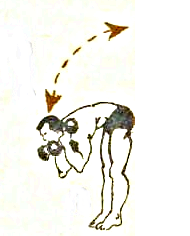 1-подняться вверх, прогуться в спине2-И.п.6разРазвитие мышц брюшного пресса10И.п.о.с.,стоя согнувшись,рукки вверх, локти согнуты, гантели параллено голове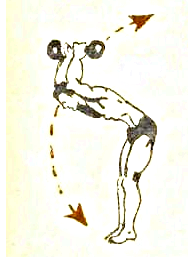 1- подняться, прогнуться назад2-и.п.6разРазвитие мышц ног11И.п.стойна ноги врозь , гантели к плечам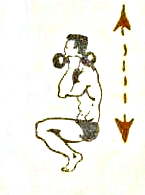 1-присед2-и.п.6 разРазвитие мышц ног12И.п.-О.с., гантели к плечам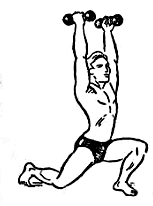 1-впад левой перед,гантели вверх2-и.п.3-4-тоже с другой ноги6разРазвитие мышц ног13И.п.-стойка ноги врозь, гантели вниз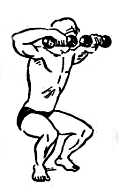 1-присед, гантели перед грудью2-и.п.6раз